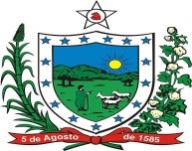 Estado da ParaíbaPrefeitura Municipal de São João do TigreFONE: (083) 3352-1122  FAX: (083) 3352-1005E – mail: sjtigre@hotmail.comCNPJ: 09.074.592/0001-60 -Rua Pedro Feitosa , 06 -CEP 58.520-000 São João do Tigre-PBDecreto do Chefe do Poder Executivo n.º. 006/2017, de 14 de Fevereiro do ano de 2017.Dispõe sobre a abertura de CRÉDITO ADICIONAL SUPLEMENTAR e dá outras providências.O Prefeito Constitucional do Município de São João do Tigre, Estado da Paraíba, no uso de suas legais atribuições, e de conformidade com o que dispõe a Lei nº 0041, de 23 de Dezembro de 2016.Art. 1º Fica autorizado o Crédito Adicional Suplementar na quantia de R$ 8.000,00 (Oito Mil Reais) destinado ao reforço de dotações no Orçamento vigente, como segue:01.000 CAMARA MUNICIPAL01 031 1001 2001 MANUTENÇAÕ DA CAMARA MUNICIPAL4490.5200 Equipamentos e Material Permanente                      001 RECURSOS PRÓPRIOS                                                        8.000,00                                                                                                Total da Unidade  8.000,00                                                                                Total de Suplementações: 8.000,00Art. 2º Constituem recursos para complementar a abertura do Credito de que trata o artigo 1º deste Decreto Anulação Parcial de dotações consignadas no Orçamento vigente, no valor de R$ 8.000,00 (Oito Mil Reais), como segue:01.000 CAMARA MUNICIPAL01 031 1001 1029 AMPLIAÇÃO E REFORMA DO PREDIO DA CAMARA MUNICIPAL4490.5100 Obras e instalações                      001 RECURSOS PRÓPRIOS                                                        8.000,00                                                                                                Total da Unidade  8.000,00                                                                                          Total de Anulações: 8.000,00Art. 3º Este Decreto entrará em vigor nesta dataJosé Maucelio BarbosaPREFEITO